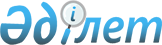 О бюджете сельского округа Жосалы на 2021-2023 годыРешение Кармакшинского районного маслихата Кызылординской области от 28 декабря 2020 года № 420. Зарегистрировано Департаментом юстиции Кызылординской области 29 декабря 2020 года № 8001.
      В соответствии с пунктом 2 статьи 75 Кодекса Республики Казахстан от 4 декабря 2008 года "Бюджетный кодекс Республики Казахстан", пункта 2-7 статьи 6 Закона Республики Казахстан от 23 января 2001 года "О местном государственном управлении и самоуправлении в Республике Казахстан" Кармакшинский районный маслихат РЕШИЛ:
      1. Утвердить бюджет сельского округа Жосалы на 2021-2023 годы согласно приложениям 1, 2 и 3 соответственно, в том числе на 2021 год в следующих объемах:
      1) доходы – 38 275 тысяч тенге, в том числе:
      налоговые поступления – 515 тысяч тенге;
      неналоговые поступления – 0;
      поступления от продажи основного капитала – 0;
      поступления трансфертов – 37 760 тысяч тенге;
      2) затраты – 38 645,1 тысяч тенге;
      3) чистое бюджетное кредитование – 0;
      4) сальдо по операциям с финансовыми активами – 0;
      5) дефицит (профицит) бюджета – -370,1 тысяч тенге;
      6) финансирование дефицита (использование профицита) бюджета – 370,1 тысяч тенге.
      Сноска. Пункт 1 - в редакции решения Кармакшинского районного маслихата Кызылординской области от 17.03.2021 № 30 (вводится в действие с 01.01.2021).


      2. Учесть, что в 2021 году объем бюджетной субвенций, передаваемый из районного бюджета в бюджет сельского округа Жосалы установлен в размере 36 044 тысяч тенге.
       3. Утвердить перечень бюджетной программы на 2021 год, не подлежащих секвестру в процессе исполнения местного бюджета согласно приложению 4.
       4. Утвердить целевые трансферты, предусмотренные в бюджете сельского округа Жосалы на 2021 год за счет республиканского бюджета согласно приложению 5. 
       5. Утвердить целевые трансферты, предусмотренные в бюджете сельского округа Жосалы на 2021 год за счет районного бюджета согласно приложению 6. 
      6. Настоящее решение вводится в действие с 1 января 2021 года и подлежит официальному опубликованию. Бюджет сельского округа Жосалы на 2021 год
      Сноска. Приложение 1 - в редакции решения Кармакшинского районного маслихата Кызылординской области от 17.03.2021 № 30 (вводится в действие с 01.01.2021). Бюджет сельского округа Жосалы на 2022 год Бюджет сельского округа Жосалы на 2023 год Перечень бюджетной программы на 2021 год, не подлежащих секвестру в процессе исполнения местных бюджетов Целевые трансферты, предусмотренные в бюджете сельского округа Жосалы на 2021 год за счет республиканского бюджета Целевые трансферты, предусмотренные в бюджете сельского округа Жосалы на 2021 год за счет районного бюджета
					© 2012. РГП на ПХВ «Институт законодательства и правовой информации Республики Казахстан» Министерства юстиции Республики Казахстан
				
      Председатель сессии Кармакшинского
районного маслихата

Б. Нысанбаев

      Секретарь Кармакшинского
районного маслихата

М. Наятұлы
Приложение 1 к решениюКармакшинского районного маслихатаот 28 декабря 2020 года № 420
Категория
Категория
Категория
Категория
Категория
Сумма, тысяч тенге
Класс
Класс
Класс
Класс
Сумма, тысяч тенге
Подкласс
Подкласс
Подкласс
Сумма, тысяч тенге
Наименование
Наименование
Сумма, тысяч тенге
1.Доходы
1.Доходы
38275
1
Налоговые поступления
Налоговые поступления
515
04
Hалоги на собственность
Hалоги на собственность
515
1
Hалоги на имущество
Hалоги на имущество
2
3
Земельный налог
Земельный налог
34
4
Hалог на транспортные средства
Hалог на транспортные средства
479
2
Неналоговые поступления
Неналоговые поступления
0
3
Поступления от продажи основного капитала
Поступления от продажи основного капитала
0
4
Поступления трансфертов 
Поступления трансфертов 
37760
02
Трансферты из вышестоящих органов государственного управления
Трансферты из вышестоящих органов государственного управления
37760
3
Трансферты из районного (города областного значения) бюджета
Трансферты из районного (города областного значения) бюджета
37760
Функциональная группа 
Функциональная группа 
Функциональная группа 
Функциональная группа 
Функциональная группа 
Сумма, тысяч тенге
Функциональная подгруппа
Функциональная подгруппа
Функциональная подгруппа
Функциональная подгруппа
Сумма, тысяч тенге
Администратор бюджетных программ
Администратор бюджетных программ
Администратор бюджетных программ
Сумма, тысяч тенге
Программа
Программа
Сумма, тысяч тенге
Наименование
Сумма, тысяч тенге
2.Затраты
38645,1
01
Государственные услуги общего характера
21378
1
Представительные, исполнительные и другие органы, выполняющие общие функции государственного управления
21378
124
Аппарат акима города районного значения, села, поселка, сельского округа
21378
001
Услуги по обеспечению деятельности акима города районного значения, села, поселка, сельского округа
21378
05
Здравоохранение
31
9
Прочие услуги в области здравоохранения
31
124
Аппарат акима города районного значения, села, поселка, сельского округа
31
002
Организация в экстренных случаях доставки тяжелобольных людей до ближайшей организации здравоохранения, оказывающей врачебную помощь
31
07
Жилищно-коммунальное хозяйство
4645,1
3
Благоустройство населенных пунктов
4645,1
124
Аппарат акима города районного значения, села, поселка, сельского округа
4645,1
008
Освещение улиц в населенных пунктах
677
009
Обеспечение санитарии населенных пунктов
370,1
011
Благоустройство и озеленение населенных пунктов
3598
08
Культура, спорт, туризм и информационное пространство
12591
1
Деятельность в области культуры
12591
124
Аппарат акима города районного значения, села, поселка, сельского округа
12591
006
Поддержка культурно-досуговой работы на местном уровне
12591
3.Чистое бюджетное кредитование
0
4. Сальдо по операциям с финансовыми активами
0
5. Дефицит (профицит) бюджета
-370,1
6. Финансирование дефицита (использование профицита) бюджета
370,1
8
Используемые остатки бюджетных средств
370,1
01
Остатки бюджетных средств
370,1
1
Свободные остатки бюджетных средств
370,1Приложение 2 к решениюКармакшинского районного маслихатаот 28 декабря 2020 года № 420
Категория
Категория
Категория
Категория
Категория
Сумма, тысяч тенге
Класс
Класс
Класс
Класс
Сумма, тысяч тенге
Подкласс
Подкласс
Подкласс
Сумма, тысяч тенге
Наименование
Наименование
Сумма, тысяч тенге
1.Доходы
1.Доходы
36851
1
Налоговые поступления
Налоговые поступления
531
04
Hалоги на собственность
Hалоги на собственность
531
1
Hалоги на имущество
Hалоги на имущество
3
3
Земельный налог
Земельный налог
36
4
Hалог на транспортные средства
Hалог на транспортные средства
492
2
Неналоговые поступления
Неналоговые поступления
0
3
Поступления от продажи основного капитала
Поступления от продажи основного капитала
0
4
Поступления трансфертов 
Поступления трансфертов 
36320
02
Трансферты из вышестоящих органов государственного управления
Трансферты из вышестоящих органов государственного управления
36320
3
Трансферты из районного (города областного значения) бюджета
Трансферты из районного (города областного значения) бюджета
36320
Функциональная группа 
Функциональная группа 
Функциональная группа 
Функциональная группа 
Функциональная группа 
Сумма, тысяч тенге
Функциональная подгруппа
Функциональная подгруппа
Функциональная подгруппа
Функциональная подгруппа
Сумма, тысяч тенге
Администратор бюджетных программ
Администратор бюджетных программ
Администратор бюджетных программ
Сумма, тысяч тенге
Программа
Программа
Сумма, тысяч тенге
Наименование
Сумма, тысяч тенге
2.Затраты
36851
01
Государственные услуги общего характера
21701
1
Представительные, исполнительные и другие органы, выполняющие общие функции государственного управления
21701
124
Аппарат акима города районного значения, села, поселка, сельского округа
21701
001
Услуги по обеспечению деятельности акима города районного значения, села, поселка, сельского округа
21701
05
Здравоохранение
31
9
Прочие услуги в области здравоохранения
31
124
Аппарат акима города районного значения, села, поселка, сельского округа
31
002
Организация в экстренных случаях доставки тяжелобольных людей до ближайшей организации здравоохранения, оказывающей врачебную помощь
31
07
Жилищно-коммунальное хозяйство
4058
3
Благоустройство населенных пунктов
4058
124
Аппарат акима города районного значения, села, поселка, сельского округа
4058
008
Освещение улиц в населенных пунктах
704
011
Благоустройство и озеленение населенных пунктов
3354
08
Культура, спорт, туризм и информационное пространство
11061
1
Деятельность в области культуры
11061
124
Аппарат акима города районного значения, села, поселка, сельского округа
11061
006
Поддержка культурно-досуговой работы на местном уровне
11061
3.Чистое бюджетное кредитование
0
4. Сальдо по операциям с финансовыми активами
0
5. Дефицит (профицит) бюджета
0
6. Финансирование дефицита (использование профицита) бюджета
0Приложение 3 к решениюКармакшинского районного маслихатаот 28 декабря 2020 года № 420
Категория
Категория
Категория
Категория
Категория
Сумма, тысяч тенге
Класс
Класс
Класс
Класс
Сумма, тысяч тенге
Подкласс
Подкласс
Подкласс
Сумма, тысяч тенге
Наименование
Наименование
Сумма, тысяч тенге
1.Доходы
1.Доходы
37198
1
Налоговые поступления
Налоговые поступления
643
01
Подоходный налог
Подоходный налог
55
2
Индивидуальный подоходный налог
Индивидуальный подоходный налог
55
04
Hалоги на собственность
Hалоги на собственность
588
1
Hалоги на имущество
Hалоги на имущество
3
3
Земельный налог
Земельный налог
38
4
Hалог на транспортные средства
Hалог на транспортные средства
547
2
Неналоговые поступления
Неналоговые поступления
0
3
Поступления от продажи основного капитала
Поступления от продажи основного капитала
0
4
Поступления трансфертов 
Поступления трансфертов 
36555
02
Трансферты из вышестоящих органов государственного управления
Трансферты из вышестоящих органов государственного управления
36555
3
Трансферты из районного (города областного значения) бюджета
Трансферты из районного (города областного значения) бюджета
36555
Функциональная группа 
Функциональная группа 
Функциональная группа 
Функциональная группа 
Функциональная группа 
Сумма, тысяч тенге
Функциональная подгруппа
Функциональная подгруппа
Функциональная подгруппа
Функциональная подгруппа
Сумма, тысяч тенге
Администратор бюджетных программ
Администратор бюджетных программ
Администратор бюджетных программ
Сумма, тысяч тенге
Программа
Программа
Сумма, тысяч тенге
Наименование
Сумма, тысяч тенге
2.Затраты
37198
01
Государственные услуги общего характера
21859
1
Представительные, исполнительные и другие органы, выполняющие общие функции государственного управления
21859
124
Аппарат акима города районного значения, села, поселка, сельского округа
21859
001
Услуги по обеспечению деятельности акима города районного значения, села, поселка, сельского округа
21859
05
Здравоохранение
31
9
Прочие услуги в области здравоохранения
31
124
Аппарат акима города районного значения, села, поселка, сельского округа
31
002
Организация в экстренных случаях доставки тяжелобольных людей до ближайшей организации здравоохранения, оказывающей врачебную помощь
31
07
Жилищно-коммунальное хозяйство
4179
3
Благоустройство населенных пунктов
4179
124
Аппарат акима города районного значения, села, поселка, сельского округа
4179
008
Освещение улиц в населенных пунктах
725
011
Благоустройство и озеленение населенных пунктов
3454
08
Культура, спорт, туризм и информационное пространство
11129
1
Деятельность в области культуры
11129
124
Аппарат акима города районного значения, села, поселка, сельского округа
11129
006
Поддержка культурно-досуговой работы на местном уровне
11129
3.Чистое бюджетное кредитование
0
4. Сальдо по операциям с финансовыми активами
0
5. Дефицит (профицит) бюджета
0
6. Финансирование дефицита (использование профицита) бюджета
0Приложение 4 к решениюКармакшинского районного маслихатаот 28 декабря 2020 года № 420
Наименование 
Здравоохранение
Организация в экстренных случаях доставки тяжелобольных людей до ближайшей организации здравоохранения, оказывающей врачебную помощьПриложение 5 к решениюКармакшинского районного маслихатаот 28 декабря 2020 года № 420
№
Наименование
Сумма, 

тысяч тенге
Целевые текущие трансферты:
1 406,0
1
На установление доплат к должностному окладу за особые условия труда в организациях культуры и архивных учреждениях управленческому и основному персоналу государственных организаций культуры и архивных учреждений
1 406,0Приложение 6 к решениюКармакшинского районного маслихатаот 28 декабря 2020 года № 420
№
Наименование
Сумма, 

тысяч тенге
Целевые текущие трансферты:
310,0
1
На разработку государственной экспертизы на устройство детской и спортивной площадки в сельском округе Жосалы Кармакшинского района
310,0